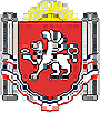 АДМИНИСТРАЦИЯ БЕРЕЗОВСКОГО СЕЛЬСКОГО ПОСЕЛЕНИЯРАЗДОЛЬНЕНСКОГО РАЙОНАРЕСПУБЛИКИ КРЫМПОСТАНОВЛЕНИЕ25.04.2022 г.											№ 92село Березовка     О рассмотрении протестов прокуратуры Раздольненского района от 13.04.2022 № 033-2022/Прдп132-22-20350020, от 13.04.2022 № 033-2022/Прдп133-22-20350020, от 13.04.2022 № 033-2022/Прдп149-22-20350020, от 13.04.2022 № 033-2022/Прдп150-22-20350020         Рассмотрев протесты прокуратуры Раздольненского района от 13.04.2022 № 033-2022/Прдп132-22-20350020, от 13.04.2022 № 033-2022/Прдп133-22-20350020, от 13.04.2022 № 033-2022/Прдп149-22-20350020, от 13.04.2022 № 033-2022/Прдп150-22-20350020, в целях устранения противоречий нормативных правовых актов требованиям действующего законодательства Российской Федерации, руководствуясь Федеральным законом № 131-ФЗ от 06.10.2003 г. «Об общих принципах организации местного самоуправления в Российской Федерации», Уставом муниципального образования Березовское сельское поселение Раздольненского района Республики Крым ПОСТАНОВЛЯЮ:Протест прокуратуры Раздольненского района от 13.04.2022 № 033-2022/Прдп132-22-20350020 на постановление Администрации Березовского сельского поселения от 13.11.2020 № 354 «Об утверждении Административного регламента предоставления муниципальной услуги «Переоформление прав или завершение оформления прав на земельные участки на территории муниципального образования» удовлетворить.Протест прокуратуры Раздольненского района от 13.04.2022 № 033-2022/Прдп133-22-20350020 на постановление Администрации Березовского сельского поселения от 17.05.2021 № 155 «О внесении изменений в постановление Администрации Березовского сельского поселения от 01.10.2020 № 289 «Об утверждении административного регламента предоставления муниципальной услуги «Предоставление в собственность, аренду, постоянное (бессрочное) пользование, безвозмездное пользование земельных участков, находящихся в муниципальной собственности, без проведения торгов»» удовлетворить.Протест прокуратуры Раздольненского района от 13.04.2022 № 033-2022/Прдп149-22-20350020 на постановление Администрации Березовского сельского поселения от 16.05.2019 № 140 «Об утверждении административного регламента по предоставлению муниципальной услуги «Предоставление муниципального имущества в концессию» удовлетворить.Протест прокуратуры Раздольненского района от 13.04.2022 № 033-2022/Прдп150-22-20350020 на постановление Администрации Березовского сельского поселения от 07.12.2020 № 374 «Об утверждении административного регламента предоставления муниципальной услуги «Предоставление сведений из реестра муниципального имущества муниципального образования»» удовлетворить.Заместителю главы Администрации Березовского сельского поселения Кононенко Л.В. провести мероприятия по устранению указанных в протестах нарушения в кратчайшие сроки.Настоящее постановление вступает в силу со дня принятия.Обнародовать настоящее постановление на информационных стендах населенных пунктов Березовского сельского поселения и на официальном сайте Администрации Березовского сельского поселения в сети Интернет (http:/berezovkassovet.ru/).Контроль за исполнением настоящего постановления оставляю за собой.Председатель Березовскогосельского совета – глава АдминистрацииБерезовского сельского поселения                                       			А.Б.Назар